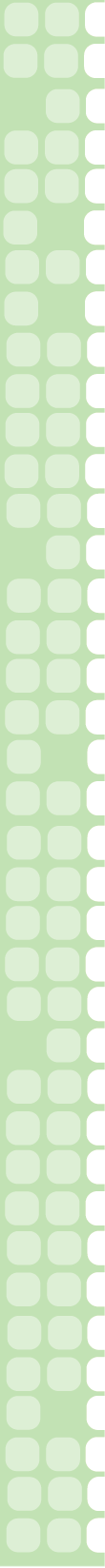 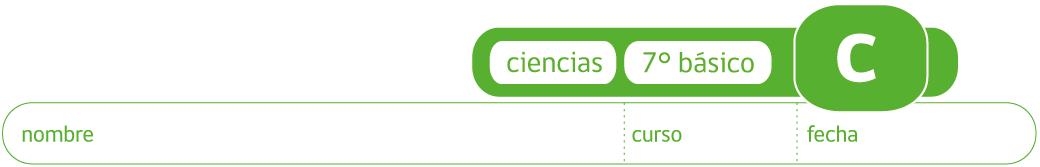 ¿CUÁNTO SABEN DEL SISTEMA REPRODUCTOR HUMANO?Miren el siguiente dibujo de sistemas reproductores en humanos y respondan:Identifique cada sistema y rotule las partes indicadas.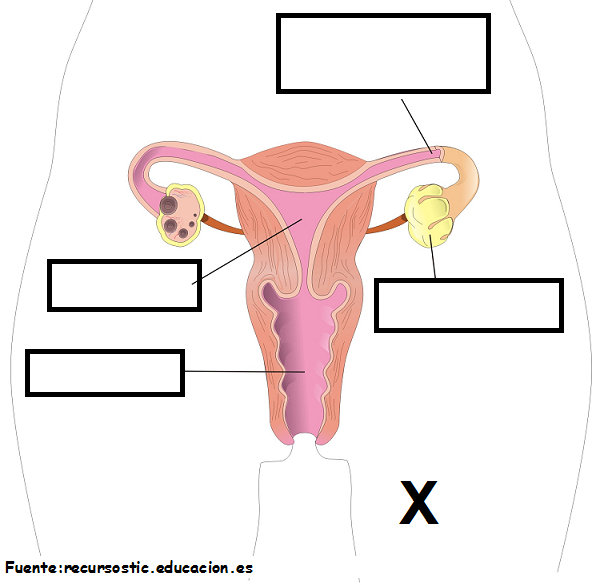 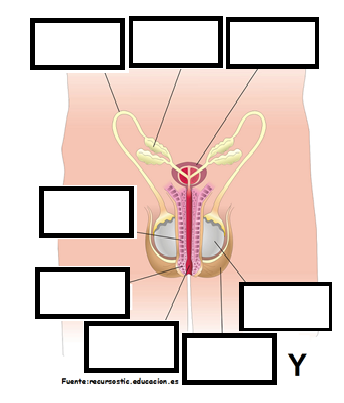 Describa en qué se diferencia el sistema Y del X en cuanto a:La producción de células sexuales.Su ubicación en el cuerpo.Explique, usando las palabras de los dibujos, cómo se produce la fertilización.Relacione los dibujos con sus conocimientos y explique:¿En qué órgano se anida el óvulo fecundado?¿Dónde y en qué momento se inicia una nueva vida?Elaborado por: Ministerio de Educación